Test sprawdzający nr 1 z przedmiotu historia (poziom podstawowy)                                                S. CHImię i nazwisko………………………………………………………………………………                                          semestr IIJakich wydarzeń historycznych z okresu II w.ś i okresu powojennego nawiązują poniższe plakaty?a)             b)        c) 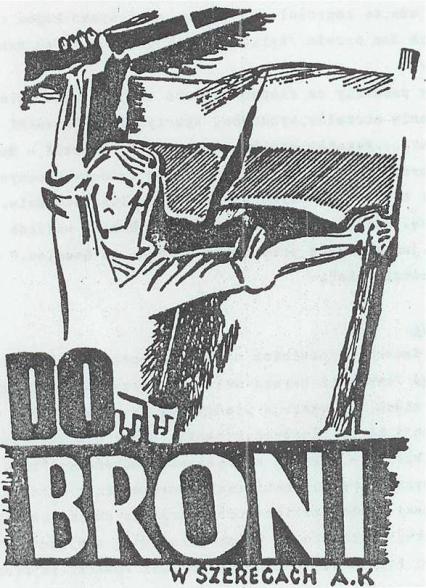 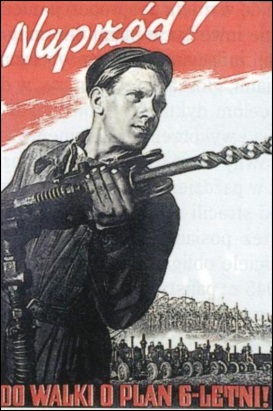 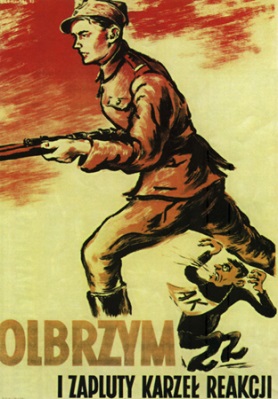 plakat (a)-wydarzenie-…………………………………………………………………………………………………………………………..plakat (b)- wydarzenie-………………………………………………………………………………………………………………………….plakat (c)- wydarzenie-………………………………………………………………………………………………………………………….Wyjaśnij poniższe pojęcia:Plan „Burza”-…………………………………………………………………………………………………………………………………………………………………………………………………………………………………………………………………………………………………..Zimna  wojna-………………………………………………………………………………………………………………………………………………………………………………………………………………………………………………………………………………………………..Pierwszy kryzys berliński-…………………………………………………………………………………………………………………………………………………………………………………………………………………………………………………………………………………….Połącz nazwisko z wydarzeniem historycznym z którym była związana dana postać:Mao Tse Tung      b) George Marshalla   c) Jan Rodowiczd) Nelson Mandela   e) Winston ChurchillWydarzenie historyczne:  Walka z apartheidem w RPA[…………..]; pomoc finansowa i materialna USA dla Europy[…………]; powstanie „żelaznej kurtyny”[……….]; rewolucja kulturalna w Chinach[………]; represje komunistyczne wobec żołnierzy AK […….]Podaj trzy różne przykłady oporu Polaków przeciwko okupantowi hitlerowskiemu .………………………………………………………………………………………………………………………………………………..………………………………………………………………………………………………………………………………………………..………………………………………………………………………………………………………………………………………………..Który z podanych polityków nie był premierem Polski po II wojny światowej? Podkreśl.a)Józef Cyrankiewicz  b) Edward Gierek  c) Piotr Jaroszewicz d) Wojciech Jaruzelski6.      Podaj nazwy wydarzeń, które miały miejsce pod poniższymi datami:22 lipca 1952……………………………………………………………………………………………………………………..19 stycznia 1947……………………………………………………………………………………………………………………..28 czerwcza1956………………………………………………………………………………………………………………………7[*] Przedstaw genezę i oceń wydarzenia Polskiego Października 1956.………………………………………………………………………………………………………………………………………………………………………………………………………………………………………………………………………………………………………………………………………………………………………………………………………………………………………………………………………………………………………………………………………………………………………………………………………………………………………………………………………………………………………………………………………………………………………………………………………………………………………